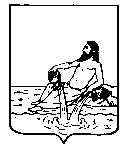 ВЕЛИКОУСТЮГСКАЯ ДУМАВЕЛИКОУСТЮГСКОГО МУНИЦИПАЛЬНОГО ОКРУГАР Е Ш Е Н И Е  от      16.11.2022          №    63                  _________________________________________________________________                 _________________________г. Великий УстюгРассмотрев заявление Религиозной организации «Архиерейское подворье храма святителя Стефана Великопермского г. Великого Устюга Вологодской области Великоустюжской Епархии Русской Православной Церкви (Московский Патриархат)», руководствуясь Федеральным законом от 30.11.2010 № 327-ФЗ «О передаче религиозным организациям имущества религиозного назначения, находящегося в государственной или муниципальной собственности», статьей 21 Федерального закона от 26.09.1997 № 125 ФЗ «О свободе совести и о религиозных объединениях», статьей 4 Положения о порядке управления и распоряжения имуществом, находящимся в собственности Великоустюгского муниципального района, утвержденного решением Великоустюгской Думы от 27.02.2009 № 25,Великоустюгская Дума РЕШИЛА:1.  Дать согласие администрации Великоустюгского муниципального района на передачу нежилого здания с земельным участком, расположенного по адресу: Вологодская обл., р-н Великоустюгский, г. Великий Устюг, ул. Красноармейская (территория кладбища) в собственность Религиозной организации «Архиерейское подворье храма святителя Стефана Великопермского г. Великого Устюга Вологодской области Великоустюжской Епархии Русской Православной Церкви (Московский Патриархат)» для использования в функциональных целях культовых зданий и сооружений.2. Настоящее решение вступает в силу после официального опубликования.О даче согласия на передачу в собственность Религиозной организации «Архиерейское подворье храма святителя Стефана Великопермского г. Великого Устюга Вологодской области Великоустюжской Епархии Русской Православной Церкви (Московский Патриархат)»Председатель Великоустюгской Думы_______________С.А. КапустинГлава Великоустюгского муниципального округа Вологодской области _______________А.В. Кузьмин     